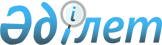 О внесении изменения в решение акима Узункольского района от 19 октября 2015 года № 6 "Об образовании избирательных участков на территории Узункольского района"Решение акима Узункольского района Костанайской области от 10 ноября 2023 года № 1. Зарегистрировано в Департаменте юстиции Костанайской области 10 ноября 2023 года № 10079
      РЕШИЛ:
      1. Внести в решение акима Узункольского района "Об образовании избирательных участков на территории Узункольского района" от 19 октября 2015 года № 6 (зарегистрировано в Реестре государственной регистрации нормативных правовых актов под № 6020) следующее изменение:
      приложение к указанному решению изложить в новой редакции согласно приложению к настоящему решению.
      2. Государственному учреждению "Аппарат акима Узункольского района" в установленном законодательством Республики Казахстан порядке обеспечить:
      1) государственную регистрацию настоящего решения в территориальном органе юстиции;
      2) размещение настоящего решения на интернет – ресурсе акимата Узункольского района после официального опубликования.
      3. Контроль за исполнением настоящего решения возложить на руководителя аппарата акима Узункольского района.
      4. Настоящее решение вводится в действие по истечении десяти календарных дней после дня его первого официального опубликования.
      Согласовано
      Узункольская районная
      территориальная
      избирательная комиссия Избирательные участки на территории Узункольского района
      1. Избирательный участок № 748, в границах села Пресногорьковка: входят улицы, 1 Мая, 40 лет Октября, Б. Мельничная, Б. Садовая, Базарная, Береговая, Большая Пушкина, Дружбы, Есенина, Калинина, Кирова, Ленина, Лесная, М. Мельничная, М. Пушкина, М. Садовая, Фрунзе, Чапаева, Чкалова.
      Местонахождение участка: Узункольский район, село Пресногорьковка, улица Б. Мельничная, 1А, здание коммунального государственного учреждения "Пресногорьковская общеобразовательная школа отдела образования Узункольского района" Управления образования акимата Костанайской области.
      2. Избирательный участок № 749, в границах села Пресногорьковка: входят улицы, Б. Касымова, Б. Хмельницкого, Восточная, Октябрьская, Советская, Черновицкая.
      Местонахождение участка: Узункольский район, село Пресногорьковка, улица Б. Хмельницкого, 29, здание товарищества с ограниченной ответственностью "Золотой Колос".
      3. Избирательный участок № 750, в границах села Волна.
      Местонахождение участка: Узункольский район, село Волна, улица Победы, 61, здание товарищества с ограниченной ответственностью "Золотой Колос".
      4. Избирательный участок № 752, в границах села Крутоярка.
      Местонахождение участка: Узункольский район, село Крутоярка, улица Мусрепова 8, частный дом.
      5. Избирательный участок № 753, в границах села Первомайка.
      Местонахождение участка: Узункольский район, село Первомайка, улица Майская 15А, здание магазина.
      6. Избирательный участок № 754, в границах села Песчанка.
      Местонахождение участка: Узункольский район, село Песчанка улица Абая, 4, частный дом.
      7. Избирательный участок № 755, в границах села Тайсойган.
      Местонахождение участка: Узункольский район, село Тайсойган, улица Мусрепова, 16, здание коммунального государственного учреждения "Российская основная средняя школа отдела образования Узункольского района" Управления образования акимата Костанайской области.
      8. Избирательный участок № 756, в границах села Убаган.
      Местонахождение участка: Узункольский район, село Убаган, улица Айтмухамбетова, 2, здание коммунального государственного учреждения "Убаганская общеобразовательная школа отдела образования Узункольского района" Управления образования акимата Костанайской области.
      9. Избирательный участок № 757, в границах села Ряжское.
      Местонахождение участка: Узункольский район, село Ряжское, улица 60 лет Октября, 13, здание дома культуры "Колос" товарищества с ограниченной ответственностью "OLZHA-AGRO".
      10. Избирательный участок № 758, в границах села Сатай: входят улицы, Автомобилистов, Центральная, Зеленая, Школьная.
      Местонахождение участка: Узункольский район, село Сатай, улица Школьная, 4, здание коммунального государственного учреждения "Суворовская общеобразовательная школа отдела образования Узункольского района" Управления образования акимата Костанайской области.
      11. Избирательный участок № 759, в границах села Сатай: входят улицы Степная, Заозерная.
      Местонахождение участка: Узункольский район, село Сатай, улица Степная, 15, здание конторы товарищества с ограниченной ответственностью "Казанка".
      12. Избирательный участок № 760, в границах села Сатай: входят улицы Приозерная, Камчатская.
      Местонахождение участка: Узункольский район, село Сатай, улица Приозерная, 4/2, частный дом.
      13. Избирательный участок № 761, в границах села Троебратское: входят переулок Лесной, улицы Амангелды, Веселая, Гоголя, Демьянстрой, Карла Маркса, Кирова, Ковыльная, Крупской, Куйбышева, Лермонтова, Лесная, Ломоносова, Матросова, Мичурина, Набережная, Некрасова, Нефтебаза, Октябрьская, Пушкина, Северная, Спортивная, Фрунзе, Целинная, Чапаева, Энергетиков.
      Местонахождение участка: Узункольский район, село Троебратское, улица Кирова, 14, здание коммунального государственного учреждения "Троебратская общеобразовательная школа отдела образования Узункольского района" Управления образования акимата Костанайской области.
      14. Избирательный участок № 762, в границах села Троебратское: входят переулок Комсомольский, Кошевого, улицы Архангельская, Дружбы, ДСУ, Железнодорожная, З.Космодемьянской, Интернациональная, Комсомольская, Красноярская, Ленина, М. Горького, Маяковского, Новосибирская, О. Кошевого, П. Морозова, Путейская, Советская, Степная, Строителей, Тимирязева, Циалковского, Чкалова, Школьная, Энгельса.
      Местонахождение участка: Узункольский район, село Троебратское, улица Школьная, 9, здание аптеки.
      15. Избирательный участок № 764, в границах села Есмырза.
      Местонахождение участка: Узункольский район, село Есмырза, улица Аблай хана, 1, здание коммунального государственного учреждения "Есмурзинская начальная школа отдела образования Узункольского района" Управления образования акимата Костанайской области.
      16. Избирательный участок № 765, в границах села Павловка.
      Местонахождение участка: Узункольский район, село Павловка, улица Центральная, 1, здание коммунального государственного учреждения "Павловская начальная школа отдела образования Узункольского района" Управления образования акимата Костанайской области.
      17. Избирательный участок № 766, в границах села Федоровка.
      Местонахождение участка: Узункольский район, село Федоровка, улица Нижняя, 33, здание коммунального государственного учреждения "Федоровская общеобразовательная школа отдела образования Узункольского района" Управления образования акимата Костанайской области.
      18. Избирательный участок № 767, в границах села Укаткан.
      Местонахождение участка: Узункольский район, село Укаткан, улица Молодежная, 6, здание коммунального государственного учреждения "Укатканская начальная школа отдела образования Узункольского района" Управления образования акимата Костанайской области.
      19. Избирательный участок № 768, в границах села Речное.
      Местонахождение участка: Узункольский район, село Речное, улица Ленина, 7/1, частный дом.
      20. Избирательный участок № 769, в границах села Узунколь: входят переулок Абая, улицы Келісім, Белорусская, Братская, Ворошилова, 24, 26, 28, 30, 32, 34, 35, 37, 39, 41, 43, 45, 47, Гидрострой, Молодежная, Нуркина, 21, 23, 24, 25, 26, 27, 28, 29, 30, 32, 33, 34, 35, 44, ПДУ, Шапағат, Сейфулина, Сельская, Украинская, Арай, Е.К. Джамбурчин, Ч. Валиханова, 57, 59, 61, 63, 65, 69, 71, 73, 75, 77, 77А, 79, 86, 88, 89, 90, 92, 94, 100, 106, 108, Энергетиков.
      Местонахождение участка: Узункольский район, село Узунколь, улица Е.К. Джамбурчин, 11, здание дома культуры "Современник".
      21. Избирательный участок № 770, в границах села Узунколь: входят микрорайон № 2, улицы, 40 лет Победы, Абая, имени Абылая хана, 1, 3, 5, 7, 11, 15, 19, 21, 23, 25, 27, 31, 35, 37, 39, 41, 43, 45, 47, 51, 59, 63, Тұлпар, Водопроводная, Г. Мусрепова, 1, 2, 3, 5, 6, 7, 8, 9, 10, 11, 12, Гагарина, Горького, 2, 3, 4, 5, 6, 7, 8, 9, 10, 13, 14, 15, 18, 19, Джангильдина, им. Б. Дощанова, 2, 3, 4, 5, 6, 7, 9, 12, им. Б. Момышулы, 1, 2, 2А, 3, 3А, 5, 6, 6А, 7, 8, 8А, 9, 10, 12, 13, 14, 17, 21, 22, им. К. Токбаева, 2, 2А, 3, 4, 5, 6, 7, 9, 10, 12, 14, 15, им. Н. Титова, 1, 1А, 2, 4, 5, 6, 7, 8, 9, 11, 14, 15, 16, 17, 18, 20, имени Хакимжана Наурызбаева, 1, 2, 2А, 3, 4, 6, 7, 10, 12, 23, 25, 30, 32, 38, 40, 44, 48, 56, 66, 68, Амреша Дарменова, Окружная, Павлова, 1, 2, 3, 4, 5, 6, 7, 8, 9, 10, 11, 12, 13, 14, 15, 16, 18, 18а, 19, Пушкина, 1, 2, 3, 4, 5а, 8, 10, 11, 12, 13, 14, 15, 16, 17, 19, 21, Самал, Телецентр.
      Местонахождение участка: Узункольский район, село Узунколь, улица Г. Мусрепова, 16, здание районного дома культуры.
      22. Избирательный участок № 771, в границах села Узунколь: входят улицы Абая, 82, 84, 86, 90, 91, 92, 93, 94, 95, 96, 97, 98, 101, 102, 103, 104,105, 105а, 107, 109, 110, 111, 112, 113, 114, 116, 117, 118, 119, 119а, 120, 121, 121а, 122, 123, 124, 125, 126, 127, 128, 130, 130а, 132, 134, 136, 138, 139, 140, 142, 143, 144, 146, 148, 150, 158, 160, 170, 184, имени Абылая хана, 64, 65, 66, 67, 68, 70, 72, 73, 75, 76, 77, 79, 80, 81, 82, 83, 84, 87, 88, 89, 90, 91, 92, 93, 94, 94а, 95, 96, 97, 98, 99, 101, 101а, 103, 105, 106, 107, 108, 108а, 109, 110, 111, 112, 113, 113а, 114а, 115, 116, 117, 122, 123, 123а, 125, 127, 131, 133, 135, 137, 153, 154, Алтынсарина, Амангельды, Ворошилова, 3, 4, 6, 8, 9, 10, 12, 13, 15, 16, 17, 19, 20, 21, 22, 23, 29,31, Заозерная, им. Т. Аубакирова, Мира, имени Хакимжана Наурызбаева, 9а, 29, 31, 33, 35, 37, 39, 41, 43, 51, 53, 55, 67, 69, 70, 71, 73, 76, 78, 80, 90, 96, 98, 100, Нуркина, 1а, 2, 3, 4, 5, 6, 7, 8, 10, 11, 12, 13, 14, 15, 17, 18, 19, 20, Озерная, Көктем, Целинная, 68, 68а, 70, 73, 74, 75, 77, 78, 79, 83, 85, 86, 89, 93, 95, 99, 123.
      Местонахождение участка: Узункольский район, село Узунколь, улица имени Хакимжана Наурызбаева, 88, здание коммунального государственного учреждения "Узункольская общеобразовательная школа № 2 отдела образования Узункольского района" Управления образования акимата Костанайской области.
      23. Избирательный участок № 772, в границах села Бауманское.
      Местонахождение участка: Узункольский район, село Бауманское, улица Школьная, 15, здание коммунального государственного учреждения "Бауманская основная средняя школа отдела образования Узункольского района" Управления образования акимата Костанайской области.
      24. Избирательный участок № 773 в границах села Узунколь: входят микрорайон № 1, улицы, Өркен, имени Абылая хана, 2, 4, 6, 8, 10, 12, 14, 16, 18, 20, 22, 24, 26, 28, 34, 46, 50, 52, 54, 58, 60, 62, им. Б. Момышулы, 23, 24, 27, 28, 30, 31, 32, 34, 35, 37, 38, 39, 41, 42, 43, Г. Мусрепова, 20, 21, 22, 24, 26, 28, 29, 31, 33, 34, 35, 37, 38, 40, Горького, 21, 22, 24, 25, 27, 28, 30, 31, 32, 33, 34, 35, 37, им. Б. Дощанова, 11, 13, 14, 15, 22, 24, 26, 30, 33, 38, 40, им. К. Токбаева, 16, 17, 18, 19, 20, 21, 22, 23, 25, 27, 28, 29, 30, 31, 32, 33, 37, 39, им. Н. Титова, 21, 22, 25, 26, 27, 29, 30, 31, 32, 33, 34, Конечная, Лесная, Мерей, Павлова, 20, 22, 24, 26, 27, 28, 30, 32, 40, 46, 49, Пушкина, 24, 25, 26, 27, 29, 30, 31, 32, 33, 34, 35, Степная, Целинная, 1, 2, 3, 4, 5, 8, 9, 10, 11, 12, 15, 17, 18, 19, 20, 21, 22, 23, 24, 26, 28, 31, 32, 34, 36, 37, 38, 39, 40, 41, 43, 44, 46, 47, 48, 50, 51, 53, 54, 55, 55а, 56, 57, 59, 60, 61, 62, 63, 64а, 65, 66, 66а, 67, Ч. Валиханова 1, 3, 4, 5, 7, 8, 12, 13, 14, 15, 17, 19, 20, 21, 22, 23, 24, 25, 26, 27, 28, 29, 30, 31, 32, 32а, 33, 35, 36, 37, 39, 40, 41, 42, 44, 48, 50, 51, 52, 54, 55, 56, 57, 58, 60, 62, 64, 66, 72, 76, 78, 80, 82.
      Местонахождение участка: Узункольский район, село Узунколь, улица имени Абылая хана, 32, здание коммунального государственного учреждения "Узункольская общеобразовательная школа № 1 отдела образования Узункольского района" Управления образования акимата Костанайской области.
      25. Избирательный участок № 774, в границах села Ершовка: входят улицы Амангельды, Гагарина, Кирова, Космонавтов, Комарова, Ленина, Набережная, Поповича, Титова, Целинная, 30 лет Победы, Горького, Ефимова, Комсомольская, Лесная, Мирная-Космонавтов, Молодежная, Озерная, Октябрьская.
      Местонахождение участка: Узункольский район, село Ершовка, улица Ленина, 4, здание государственного коммунального казенного предприятия "Ясли-сад "Нұрбөбек" отдела образования Узункольского района" Управления образования акимата Костанайской области.
      26. Избирательный участок № 775, в границах села Ершовка: входят улицы Лесхоз, Рабочая, Советская.
      Местонахождение участка: Узункольский район, село Ершовка, улица Лесхоз, 22, здание конторы лесхоза.
      27. Избирательный участок № 776, в границах села Отынагаш.
      Местонахождение участка: Узункольский район, село Отынагаш, улица Болашак, 4, здание коммунального государственного учреждения "Отын - Агашская начальная школа отдела образования Узункольского района" Управления образования акимата Костанайской области.
      28. Избирательный участок № 777, в границах села Сокол.
      Местонахождение участка: Узункольсиий район, село Сокол, улица Школьная, 45, здание коммунального государственного учреждения "Соколовская общеобразовательная школа отдела образования Узункольского района" Управления образования акимата Костанайской области.
      29. Избирательный участок № 778, в границах села Белоглинка.
      Местонахождение участка: Узункольский район, село Белоглинка, улица Карла Маркса, 46, здание коммунального государственного учреждения "Белоглинская основная средняя школа отдела образования Узункольского района" Управления образования акимата Костанайской области.
      30. Избирательный участок № 779, в границах села Сибирка.
      Местонахождение участка: Узункольский район, село Сибирка, улица Школьная, 11/1, частный дом.
      31. Избирательный участок № 780, в границах села Миролюбовка.
      Местонахождение участка: Узункольский район, село Миролюбовка, улица Целинная, 18, здание коммунального государственного учреждения "Киевская общеобразовательная школа отдела образования Узункольского района" Управления образования акимата Костанайской области.
      32. Избирательный участок № 781, в границах села Абай.
      Местонахождение участка: Узункольский район, село Абай, улица Мусрепова, 11, здание товарищества с ограниченной ответственностью "Абай-Агро 2017".
      33. Избирательный участок № 782, в границах села Красный Борок.
      Местонахождение участка: Узункольский район, село Красный Борок, улица Лесная, 3, частный дом.
      34. Избирательный участок № 784, в границах села Кировское.
      Местонахождение участка: Узункольский район, село Кировское, улица Абая, 10, здание коммунального государственного учреждения "Кировская основная средняя школа отдела образования Узункольского района" Управления образования акимата Костанайской области.
      35. Избирательный участок № 785, в границах села Иваноровное.
      Местонахождение участка: Узункольский район, село Иваноровное, улица Мусрепова, 4, здание медицинского пункта.
      36. Избирательный участок № 786, в границах села Ксеньевка.
      Местонахождение участка: Узункольский район, село Ксеньевка, улица Абая, 18, здание ветеринарного пункта.
      37. Избирательный участок № 787 в границах села Варваровка.
      Местонахождение участка: Узункольский район, село Варваровка, улица Ленина, 10, здание коммунального государственного учреждения "Куйбышевская основная средняя школа отдела образования Узункольского района" Управления образования акимата Костанайской области.
      38. Избирательный участок № 789, в границах села Новопокровка.
      Местонахождение участка: Узункольский район, село Новопокровка, улица Школьная, 11, здание коммунального государственного учреждения "Новопокровская общеобразовательная школа отдела образования Узункольского района" Управления образования акимата Костанайской области.
      39. Избирательный участок № 790, в границах села Воскресеновка.
      Местонахождение участка: Узункольский район, село Воскресеновка, улица Аблайхана, 12/2, частный дом.
					© 2012. РГП на ПХВ «Институт законодательства и правовой информации Республики Казахстан» Министерства юстиции Республики Казахстан
				
      Аким Узункольского района 

А. Аужанов
Приложениек решению акимаУзункольского районаот 10 ноября 2023 года№ 1Приложениек решению акимаУзункольского районаот 19 октября 2015 года№ 6